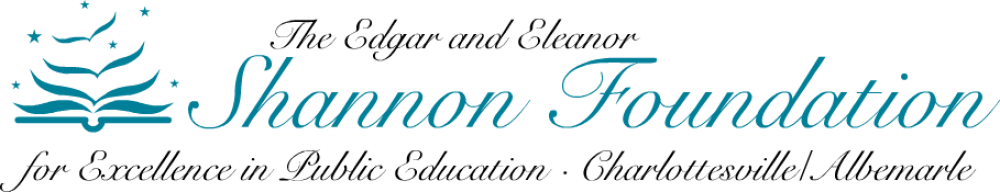 At the end of each school year, the Shannon Foundation asks each of its current grant recipients to submit a short report to the Foundation.  We are particularly interested in discovering whether the funds we provided to each teacher made an appreciable difference in the quality of students’ learning.  Please answer briefly the questions below as they relate to your funded project.  Please make additional comments as needed to clarify or expand upon your or your students’ experiences while participating in the project.  You are welcome to attach additional information.Name  _____________________________________________Email:_________________________________ Project Title  ______________________________________________________________________________Teaching Assignment  ______________________________________________________________________School  ___________________________________________________________________________________1.  Were there any significant changes in the project budget? ____ If so, was your grant sufficient to cover those changes? __________________________________________________________________________________________________________________________________________________________________________Amount of funds left over, if any?_______ Who has custody of those funds now? (Please provide a name and phone number.)_____________________________________________________________________________2.  How did the target group benefit from the project? ____________________________________________________________________________________________________________________________________________________________________________________________________________________________________________________________________________________________________________________________3.  Did the project serve its intended purpose? _____ Explain.____________________________________________________________________________________________________________________________________________________________________________________________________________________________4.  Briefly describe a memorable student learning activity associated with the project.  __________________________________________________________________________________________________________________________________________________________________________________________________________________________________________________________________________________________________5.  Briefly describe any material products resulting from the project.  (The Foundation always appreciates photos or examples of student work for its website and files!)  _________________________________________________________________________________________________________________________________________________________________________________________________________________________6.  Briefly describe any significant alterations in the proposed timeline for the project.  ________________________________________________________________________________________________________________________________________________________________________________________________________1368 Reas Ford Road	       Earlysville, VA 22936      shannonfoundation@fastmail.fm        www.shannongrants.org7.  Have student results measured up to your predictions? ____ Explain. _____________________________________________________________________________________________________________________________________________________________________________________________________________________________________________________________________________________________________________8.  Using the evaluation techniques outlined in your grant proposal, briefly report on the project’s overall outcome.  Were any results particularly surprising?  Favorable?  Disappointing?  ________________________________________________________________________________________________________________________________________________________________________________________________________________________________________________________________________________________________________________________________________________________________________________________________9.  Please complete the following:  “This project has helped me become a more effective teacher by…” ______________________________________________________________________________________________________________________________________________________________________________________________________________________________________________________________________________10. Please complete the following:  “This project has helped my students become more effective learners by…” ______________________________________________________________________________________________________________________________________________________________________________________________________________________________________________________________________________11.  Was the reimbursement process for grant expenditures convenient?  If not, please comment. __________________________________________________________________________________________________________________________________________________________________________________________________________________________________________________________________________________________12.  Will you repeat this project in future years?  Why or why not?  _______________________________________________________________________________________________________________________________________________________________________________________________________________________13.  Would you apply for another Shannon Foundation grant?  Why or why not?_____________________________________________________________________________________________________________________________________________________________________________________________________________14.  Describe any opportunity you had to publicize your project and/or the Foundation’s support. Please provide a copy, if possible. _____________________________________________________________________________________________________________________________________________________________________________________________________________________________________________________________________________________________________________________________________________________Thank you for your time in reporting to the Foundation on your project.  We congratulate you on having been a 2016-2017 grant award recipient, and invite you to apply for future Shannon Foundation grants.Please return your completed report by August 1, 2017 to:Stephanie LeechThe Shannon Foundatione-mail:  shannonfoundation@fastmail.fm